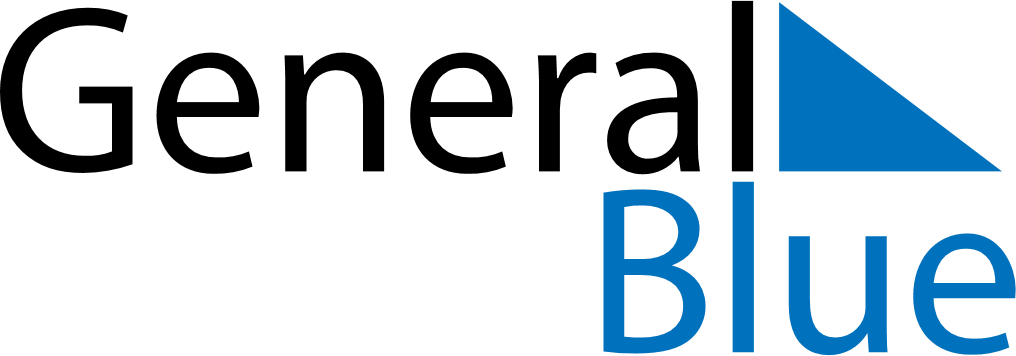 October 2020October 2020October 2020October 2020October 2020October 2020SloveniaSloveniaSloveniaSloveniaSloveniaSloveniaMondayTuesdayWednesdayThursdayFridaySaturdaySunday12345678910111213141516171819202122232425Sovereignty Day262728293031Reformation DayNOTES